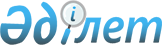 Об организации общественных работ по Балхашскому району
					
			Утративший силу
			
			
		
					Постановление акимата Балхашского района Алматинской области от 12 декабря 2014 года № 194. Зарегистрировано Департаментом юстиции Алматинской области 14 января 2015 года № 2999. Утратило силу постановлением акимата Балхашского района Алматинской области от 30 января 2024 года № 25
      Сноска. Утратило силу постановлением акимата Балхашского района Алматинской области от 30.01.2024 № 25 (вводится в действие по истечении десяти календарных дней после дня его первого официального опубликования).
      Примечание РЦПИ.
      В тексте документа сохранена пунктуация и орфография оригинала.
      В соответствии с  подпунктом 5) статьи 7,  подпунктом 2) пункта 5 статьи 20 Закона Республики Казахстан от 23 января 2001 года "О занятости населения" и постановлением Правительства Республики Казахстан от 19 июня 2001 года  № 836 "О мерах по реализации Закона Республики Казахстан от 23 января 2001 года "О занятости населения" акимат Балхашского района ПОСТАНОВЛЯЕТ: 
      1. Организовать общественные работы в Балхашском районе.
      2. Утвердить перечень организаций, в которых будут проводиться общественные работы, виды, объемы и конкретные условия общественных работ, размеры оплаты труда участников и источники их финансирования, а также определить спрос и предложение на общественные работы по Балхашскому району согласно  приложению.
      3. Контроль за исполнением настоящего постановления возложить на (курирующего вопросы социальной сферы) заместителя акима района.
      4. Настоящее постановление вступает в силу со дня государственной регистрации в органах юстиции и вводится в действие по истечении десяти календарных дней после дня его первого официального опубликования. Перечень организаций, в которых будут проводиться общественные работы, виды, объемы и конкретные условия общественных работ, размеры оплаты труда участников и источники их финансирования, а также спрос и предложени на общественные работы по Балхашскому району
      Продолжение таблицы
      айоа "Об организао
					© 2012. РГП на ПХВ «Институт законодательства и правовой информации Республики Казахстан» Министерства юстиции Республики Казахстан
				
      Аким района

Б. Жунисов
Приложение к постановлению акимата Балхашского района от 12 декабря 2014 года № 194 "Об организации общественных работ по Балхашскому району"
№
Перечень организаций
Вид общественных работ
Объемы и конкретные условия общественных работ
Объемы и конкретные условия общественных работ
№
Перечень организаций
Вид общественных работ
Объем
(на одного участника)
Конкретные условия 
1
Государственное учреждение "Отдел занятости и социальных программ Балхашского района"
Курьерская работа (разноска писем) 
обработка документов сдаваемых в архив (подшивка, переплет, нумерация) (подшивка, переплет, нумерация)
до 150 документов
до 500 документов
Общественная работа организуется путем создания временных рабочих мест, предназначенное специально для безработных. Направление безработных на общественные работы осуществляется районным отделом занятости и социальных программ с их согласия в порядке очередности согласно дате регистрации. Приоритетное право участия в общественных работах имеют безработные, входящие в целевые группы. Между работодателем и безработным заключается индивидуальный трудовой договор. Своевременная выплата заработной платы.
2
Государственное учреждение "Отдел по делам обороны Балхашского района" 
Распространение призывных повесток в ряды вооруженных сил
до 500 призывных повесток
Общественная работа организуется путем создания временных рабочих мест, предназначенное специально для безработных. Направление безработных на общественные работы осуществляется районным отделом занятости и социальных программ с их согласия в порядке очередности согласно дате регистрации. Приоритетное право участия в общественных работах имеют безработные, входящие в целевые группы. Между работодателем и безработным заключается индивидуальный трудовой договор. Своевременная выплата заработной платы.
3
Государственное учреждение "Районная библиотека Акима Балхашского района"
Оказание помощи при реставрации, подшивке, брошюрований книг 
до 200 документов
Общественная работа организуется путем создания временных рабочих мест, предназначенное специально для безработных. Направление безработных на общественные работы осуществляется районным отделом занятости и социальных программ с их согласия в порядке очередности согласно дате регистрации. Приоритетное право участия в общественных работах имеют безработные, входящие в целевые группы. Между работодателем и безработным заключается индивидуальный трудовой договор. Своевременная выплата заработной платы.
4
Балхашский районный филиал Алматинской области общественного объединения "Партия "Нур Отан"
Курьерская работа (разноска писем)
обработка документов сдаваемых в архив (подшивка, переплет, нумерация)
до 150 документов
до 500 документов
Общественная работа организуется путем создания временных рабочих мест, предназначенное специально для безработных. Направление безработных на общественные работы осуществляется районным отделом занятости и социальных программ с их согласия в порядке очередности согласно дате регистрации. Приоритетное право участия в общественных работах имеют безработные, входящие в целевые группы. Между работодателем и безработным заключается индивидуальный трудовой договор. Своевременная выплата заработной платы.
5
Общественное объединение "Ассоциация женщин Балхашского района "Акжунис"
Подшивка, учет и нумерация документаций
до 500 документов
Общественные работы организуется путем создания временных рабочих мест, предназначены специально для безработных. Направление безработных на общественные работы осуществляется районным отделом занятости и социальных программ с их согласия в порядке очередности согласно дате регистрации. Приоритетное право участия в общественных работах имеют безработные, входящие в целевые группы. Между работодателем и безработным заключается индивидуальный трудовой договор в соответствии с законодательством о труде. Своевременная выплата заработной платы.
6
Государственное коммунальное казенное предприятие "Районный дом культуры Акима Балхашского района"
Помощь в организации культурных мероприятий (осуществление работ по оформлению праздничных мероприятии)
до 10 культурных мероприятии
Общественная работа организуется путем создания временных рабочих мест, предназначенное специально для безработных. Направление безработных на общественные работы осуществляется районным отделом занятости и социальных программ с их согласия в порядке очередности согласно дате регистрации. Приоритетное право участия в общественных работах имеют безработные, входящие в целевые группы. Между работодателем и безработным заключается индивидуальный трудовой договор. Своевременная выплата заработной платы.
7
Алматинский областной филиал республиканского государственного казенного предприятия "Государственный центр по выплате пенсий министерства труда и социальной защиты населения Республики Казахстан"
Оказание помощи в наборе и распечатке текстов при обработке архивных материалов
Курьерская работа (разноска писем) 
до 150 документов
до 500 документов
Общественная работа организуется путем создания временных рабочих мест, предназначенное специально для безработных. Направление безработных на общественные работы осуществляется районным отделом занятости и социальных программ с их согласия в порядке очередности согласно дате регистрации. Приоритетное право участия в общественных работах имеют безработные, входящие в целевые группы. Между работодателем и безработным заключается индивидуальный трудовой договор. Своевременная выплата заработной платы.
8
Государственное учреждение
"Аппарат акима Баканасского сельского округа" Балхашского района
Оказание помощи в благоустройстве, озеленении 
(вырубка сухих деревьев, покос трав, высадка цветов и молодых насаждении, полив, прополка, побелка деревьев, бордюр вдоль дорог, очистка снега) 
оказание помощи в заполнении похозяйственной книги (осуществление работ по похозяйственному учету) (осуществление работ по похозяйственному учету)
до 
1500 квадратных метров 
до 150 документов 
Общественная работа организуется путем создания временных рабочих мест, предназначенное специально для безработных. Направление безработных на общественные работы осуществляется районным отделом занятости и социальных программ с их согласия в порядке очередности согласно дате регистрации. Приоритетное право участия в общественных работах имеют безработные, входящие в целевые группы. Между работодателем и безработным заключается индивидуальный трудовой договор. Своевременная выплата заработной платы.
9
Государственное учреждение
"Аппарат акима Акдалинского сельского округа" Балхашского района
Оказание помощи в благоустройстве, озеленении 
(вырубка сухих деревьев, покос трав, высадка цветов и молодых насаждении, полив, прополка, побелка деревьев, бордюр вдоль дорог, очистка снега) 
оказание помощи в заполнении похозяйственной книги (осуществление работ по похозяйственному учету)
до 
1000 квадратных метров 
до 150 документов 
Общественная работа организуется путем создания временных рабочих мест, предназначенное специально для безработных. Направление безработных на общественные работы осуществляется районным отделом занятости и 
социальных программ с их согласия в порядке очередности согласно дате регистрации. Приоритетное право участия в общественных работах имеют безработные, входящие в целевые группы. Между работодателем и безработным заключается индивидуальный трудовой договор. Своевременная выплата заработной платы.
10
Государственное учреждение
"Аппарат акима Аккольского сельского округа" Балхашского района
Оказание помощи в благоустройстве, озеленении 
(вырубка сухих деревьев, покос трав, высадка цветов и молодых насаждении, полив, прополка, побелка деревьев, бордюр вдоль дорог, очистка снега) 
оказание помощи в заполнении похозяйственной книги (осуществление работ по похозяйственному учету)
до 
1000 квадратных метров
до 150 документов 
Общественная работа организуется путем создания временных рабочих мест, предназначенное специально для безработных. Направление безработных на общественные работы осуществляется районным отделом занятости и социальных программ с их согласия в порядке очередности согласно дате регистрации. Приоритетное право участия в общественных работах имеют безработные, входящие в целевые группы. Между работодателем и безработным заключается индивидуальный трудовой договор. Своевременная выплата заработной платы.
11
Государственное учреждение
"Аппарат акима Коктальского сельского округа" Балхашского района
Оказание помощи в благоустройстве, озеленении 
(вырубка сухих деревьев, покос трав, высадка цветов и молодых насаждении, полив, прополка, побелка деревьев, бордюр вдоль дорог, очистка снега) 
оказание помощи в заполнении похозяйственной книги (осуществление работ по похозяйственному учету)
до 1500 квадратных метров
до 150 документов 
Общественная работа организуется путем создания временных рабочих мест, предназначенное специально для безработных. Направление безработных на общественные работы осуществляется районным отделом занятости и социальных программ с их согласия в порядке очередности согласно дате регистрации. Приоритетное право участия в общественных работах имеют безработные, входящие в целевые группы. Между работодателем и безработным заключается индивидуальный трудовой договор. Своевременная выплата заработной платы.
12
Государственное учреждение
"Аппарат акима Каройского сельского округа" Балхашского района
Оказание помощи в благоустройстве, озеленении 
(вырубка сухих деревьев, покос трав, высадка цветов и молодых насаждении, полив, прополка, побелка деревьев, бордюр вдоль дорог, очистка снега) 
оказание помощи в заполнении похозяйственной книги (осуществление работ по похозяйственному учету)
до 1000 квадратных метров
до 150 документов 
Общественная работа организуется путем создания временных рабочих мест, предназначенное специально для безработных. Направление безработных на общественные работы осуществляется районным отделом занятости и социальных программ с их согласия в порядке очередности согласно дате регистрации. Приоритетное право участия в общественных работах имеют безработные, входящие в целевые группы. Между работодателем и безработным заключается индивидуальный трудовой договор. Своевременная выплата заработной платы.
13
Государственное учреждение
"Аппарат акима Куйганского сельского округа" Балхашского района
Оказание помощи в благоустройстве, озеленении 
(вырубка сухих деревьев, покос трав, высадка цветов и молодых насаждении, полив, прополка, побелка деревьев, бордюр вдоль дорог, очистка снега) 
оказание помощи в заполнении похозяйственной книги (осуществление работ по похозяйственному учету)
до 1000 квадратных метров
до 150 документов 
Общественная работа организуется путем создания временных рабочих мест, предназначенное специально для безработных. Направление безработных на общественные работы осуществляется районным отделом занятости и социальных программ с их согласия в порядке очередности согласно дате регистрации. Приоритетное право участия в общественных работах имеют безработные, входящие в целевые группы. Между работодателем и безработным заключается индивидуальный трудовой договор. Своевременная выплата заработной платы.
14
Государственное учреждение
"Аппарат акима Жиделинского сельского округа" Балхашского района
Оказание помощи в благоустройстве, озеленении 
(вырубка сухих деревьев, покос трав, высадка цветов и молодых насаждении, полив, прополка, побелка деревьев, бордюр вдоль дорог, очистка снега) 
оказание помощи в заполнении похозяйственной книги (осуществление работ по похозяйственному учету)
до 1000 квадратных метров
до 150 документов 
Общественная работа организуется путем создания временных рабочих мест, предназначенное специально для безработных. Направление безработных на общественные работы осуществляется районным отделом занятости и социальных программ с их согласия в порядке очередности согласно дате регистрации. Приоритетное право участия в общественных работах имеют безработные, входящие в целевые группы. Между работодателем и безработным заключается индивидуальный трудовой договор. Своевременная выплата заработной платы.
15
Государственное учреждение
"Аппарат акима Балатопарского сельского округа" Балхашского района
Оказание помощи в благоустройстве, озеленении 
(вырубка сухих деревьев, покос трав, высадка цветов и молодых насаждении, полив, прополка, побелка деревьев, бордюр вдоль дорог, очистка снега) 
оказание помощи в заполнении похозяйственной книги (осуществление работ по похозяйственному учету)
до 1000 квадратных метров;
до 150 документов 
Общественная работа организуется путем создания временных рабочих мест, предназначенное специально для безработных. Направление безработных на общественные работы осуществляется районным отделом занятости и социальных программ с их согласия в порядке очередности согласно дате регистрации. Приоритетное право участия в общественных работах имеют безработные, входящие в целевые группы. Между работодателем и безработным заключается индивидуальный трудовой договор. Своевременная выплата заработной платы.
16
Государственное учреждение
"Аппарат акима Топарского сельского округа" Балхашского района
Оказание помощи в благоустройстве, озеленении 
(вырубка сухих деревьев, покос трав, высадка цветов и молодых насаждении, полив, прополка, побелка деревьев, бордюр вдоль дорог, очистка снега) 
оказание помощи в заполнении похозяйственной книги (осуществление работ по похозяйственному учету)
до 1000 квадратных метров
до 150 документов 
Общественная работа организуется путем создания временных рабочих мест, предназначенное специально для безработных. Направление безработных на общественные работы осуществляется районным отделом занятости и социальных программ с их согласия в порядке очередности согласно дате регистрации. Приоритетное право участия в общественных работах имеют безработные, входящие в целевые группы. Между работодателем и безработным заключается индивидуальный трудовой договор. Своевременная выплата заработной платы.
17
Государственное учреждение
"Аппарат акима Акжарского сельского округа" Балхашского района
Оказание помощи в благоустройстве, озеленении 
(вырубка сухих деревьев, покос трав, высадка цветов и молодых насаждении, полив, прополка, побелка деревьев, бордюр вдоль дорог, очистка снега) 
оказание помощи в заполнении похозяйственной книги (осуществление работ по похозяйственному учету)
до 1000 квадратных метров;
до 150 документов 
Общественная работа организуется путем создания временных рабочих мест, предназначенное специально для безработных. Направление безработных на общественные работы осуществляется районным отделом занятости и социальных программ с их согласия в порядке очередности согласно дате регистрации. Приоритетное право участия в общественных работах имеют безработные, входящие в целевые группы. Между работодателем и безработным заключается индивидуальный трудовой договор. Своевременная выплата заработной платы.
18
Государственное учреждение
"Аппарат акима Желторангинского сельского округа" Балхашского района
Оказание помощи в благоустройстве, озеленении 
(вырубка сухих деревьев, покос трав, высадка цветов и молодых насаждении, полив, прополка, побелка деревьев, бордюр вдоль дорог, очистка снега) 
оказание помощи в заполнении похозяйственной книги (осуществление работ по похозяйственному учету)
до 1000 квадратных метров
до 150 документов 
Общественная работа организуется путем создания временных рабочих мест, предназначенное специально для безработных. Направление безработных на общественные работы осуществляется районным отделом занятости и социальных программ с их согласия в порядке очередности согласно дате регистрации. Приоритетное право участия в общественных работах имеют безработные, входящие в целевые группы. Между работодателем и безработным заключается индивидуальный трудовой договор. Своевременная выплата заработной платы.
19
Государственное учреждение
"Аппарат акима Берекинского сельского округа" Балхашского района
Оказание помощи в благоустройстве, озеленении 
(вырубка сухих деревьев, покос трав, высадка цветов и молодых насаждении, полив, прополка, побелка деревьев, бордюр вдоль дорог, очистка снега) 
оказание помощи в заполнении похозяйственной книги (осуществление работ по похозяйственному учету)
до 1000 квадратных метров
до 150 документов 
Общественная работа организуется путем создания временных рабочих мест, предназначенное специально для безработных. Направление безработных на общественные работы осуществляется районным отделом занятости и социальных программ с их согласия в порядке очередности согласно дате регистрации. Приоритетное право участия в общественных работах имеют безработные, входящие в целевые группы. Между работодателем и безработным заключается индивидуальный трудовой договор. Своевременная выплата заработной платы.
20
Государственное учреждение
"Аппарат акима Бакбактинского сельского округа" Балхашского района
Оказание помощи в благоустройстве, озеленении 
(вырубка сухих деревьев, покос трав, высадка цветов и молодых насаждении, полив, прополка, побелка деревьев, бордюр вдоль дорог, очистка снега) 
оказание помощи в заполнении похозяйственной книги (осуществление работ по похозяйственному учету)
до 1000 квадратных метров
до 150 документов 
Общественная работа организуется путем создания временных рабочих мест, предназначенное специально для безработных. Направление безработных на общественные работы осуществляется районным отделом занятости и социальных программ с их согласия в порядке очередности согласно дате регистрации. Приоритетное право участия в общественных работах имеют безработные, входящие в целевые группы. Между работодателем и безработным заключается индивидуальный трудовой договор. Своевременная выплата заработной платы.
21
Государственное учреждение
"Аппарат акима Миялинского сельского округа" Балхашского района
Оказание помощи в благоустройстве, озеленении 
(вырубка сухих деревьев, покос трав, высадка цветов и молодых насаждении, полив, прополка, побелка деревьев, бордюр вдоль дорог, очистка снега) 
оказание помощи в заполнении похозяйственной книги (осуществление работ по похозяйственному учету)
до 1000 квадратных метров
до 150 документов 
Общественная работа организуется путем создания временных рабочих мест, предназначенное специально для безработных. Направление безработных на общественные работы осуществляется районным отделом занятости и социальных программ с их согласия в порядке очередности согласно дате регистрации. Приоритетное право участия в общественных работах имеют безработные, входящие в целевые группы. Между работодателем и безработным заключается индивидуальный трудовой договор. Своевременная выплата заработной платы.
22
Государственное учреждение
"Аппарат акима Бирликского сельского округа" Балхашского района
Оказание помощи в благоустройстве, озеленении 
(вырубка сухих деревьев, покос трав, высадка цветов и молодых насаждении, полив, прополка, побелка деревьев, бордюр вдоль дорог, очистка снега) 
оказание помощи в заполнении похозяйственной книги (осуществление работ по похозяйственному учету)
до 1000 квадратных метров
до 150 документов 
Общественная работа организуется путем создания временных рабочих мест, предназначенное специально для безработных. Направление безработных на общественные работы осуществляется районным отделом занятости и социальных программ с их согласия в порядке очередности согласно дате регистрации. Приоритетное право участия в общественных работах имеют безработные, входящие в целевые группы. Между работодателем и безработным заключается индивидуальный трудовой договор. Своевременная выплата заработной платы.
23
Балхашсий филиал государственное учреждения "Государственный архив Алматинской области" государственного учреждения "Управление культуры, архивов и документации Алматинской области"
Курьерская работа (разноска писем) 
обработка документов сдаваемых в архив (подшивка, переплет, нумерация)
до 150 документов
до 500 документов
Общественная работа организуется путем создания временных рабочих мест, предназначенное специально для безработных. Направление безработных на общественные работы осуществляется районным отделом занятости и социальных программ с их согласия в порядке очередности согласно дате регистрации. Приоритетное право участия в общественных работах имеют безработные, входящие в целевые группы. Между работодателем и безработным заключается индивидуальный трудовой договор. Своевременная выплата заработной платы.
24
Балхашский районный филиал республиканского государственного казенного предприятия "Центр по недвижимости по Алматинской области" Комитета регистрационной службы и оказания правовой помощи Министерства юстиции Республики Казахстан
Курьерская работа (разноска писем) 
обработка документов сдаваемых в архив (подшивка, переплет, нумерация)
до 150 документов
до 500 документов
Общественная работа организуется путем создания временных рабочих мест, предназначенное специально для безработных. Направление безработных на общественные работы осуществляется районным отделом занятости и социальных программ с их согласия в порядке очередности согласно дате регистрации. Приоритетное право участия в общественных работах имеют безработные, входящие в целевые группы. Между работодателем и безработным заключается индивидуальный трудовой договор. Своевременная выплата заработной платы.
25
Государственное учреждение "Управление юстиции Балхашского района Департамента юстиции Алматинской области Министерства юстиции Республики Казахстан
Курьерская работа (разноска писем) 
обработка документов сдаваемых в архив (подшивка, переплет, нумерация)
до 150 документов
до 500 документов
Общественная работа организуется путем создания временных рабочих мест, предназначенное специально для безработных. Направление безработных на общественные работы осуществляется районным отделом занятости и социальных программ с их согласия в порядке очередности согласно дате регистрации. Приоритетное право участия в общественных работах имеют безработные, входящие в целевые группы. Между работодателем и безработным заключается индивидуальный трудовой договор. Своевременная выплата заработной платы.
26
Прокуратура Балхашского района
Курьерская работа (разноска писем) 
обработка документов сдаваемых в архив (подшивка, переплет, нумерация)
до 150 документов
до 500 документов
Общественная работа организуется путем создания временных рабочих мест, предназначенное специально для безработных. Направление безработных на общественные работы осуществляется районным отделом занятости и социальных программ с их согласия в порядке очередности согласно дате регистрации. Приоритетное право участия в общественных работах имеют безработные, входящие в целевые группы. Между работодателем и безработным заключается индивидуальный трудовой договор. Своевременная выплата заработной платы.
27
"Управление статистики Балхашского района департамента статистики Алматиской области"
Помощь в переписи населения и в подсчете скотины
до 150 документов
Общественная работа организуется путем создания временных рабочих мест, предназначенное специально для безработных. Направление безработных на общественные работы осуществляется районным отделом занятости и социальных программ с их согласия в порядке очередности согласно дате регистрации. Приоритетное право участия в общественных работах имеют безработные, входящие в целевые группы. Между работодателем и безработным заключается индивидуальный трудовой договор. Своевременная выплата заработной платы.
Оплата труда участников
Источник финансирования
Спрос (участник)
Предложения
(участник)
Оплата труда участников
Источник финансирования
Спрос (участник)
Предложения
(участник)
В размере 1,5 минимальной месячной заработной платы установленной законодатель ством Республики Казахстан
Местный бюджет
2
2
В размере 1,5 минимальной месячной заработной платы установленной законодатель ством Республики Казахстан.
Местный бюджет
4
4
В размере 1,5 минимальной месячной заработной платы установленной законодатель ством Республики Казахстан
Местный бюджет
4
4
В размере 1,5 минимальной месячной заработной платы установленной законодатель ством Республики Казахстан
Местный бюджет
5
5
В размере 1,5 минимальной месячной заработной платы установленной законодатель ством Республики Казахстан
Местный бюджет
2
2
В размере 1,5 минимальной месячной заработной платы установленной законодатель ством Республики Казахстан
Местный бюджет
5
5
В размере 1,5 минимальной месячной заработной платы установленной законодатель ством Республики Казахстан
Местный бюджет
4
4
В размере 1,5 минимальной месячной заработной платы установленной законодатель ством Республики Казахстан
Местный бюджет
25
25
В размере 1,5 минимальной месячной заработной платы установленной законодатель ством Республики Казахстан
Местный бюджет
10
10
В размере 1,5 минимальной месячной заработной платы установленной законодатель ством Республики Казахстан
Местный бюджет
10
10
В размере 1,5 минимальной месячной заработной платы установленной законодатель ством Республики Казахстан
Местный бюджет
10
10
В размере 1,5 минимальной месячной заработной платы установленной законодатель ством Республики Казахстан
Местный бюджет
10
10
В размере 1,5 минимальной месячной заработной платы установленной законодатель ством Республики Казахстан
Местный бюджет
10
10
В размере 1,5 минимальной месячной заработной платы установленной законодатель ством Республики Казахстан
Местный бюджет
10
10
В размере 1,5 минимальной месячной заработной платы установленной законодатель ством Республики Казахстан
Местный бюджет
10
10
В размере 1,5 минимальной месячной заработной платы установленной законодатель ством Республики Казахстан
Местный бюджет
10
10
В размере 1,5 минимальной месячной заработной платы установленной законодатель ством Республики Казахстан
Местный бюджет
10
10
В размере 1,5 минимальной месячной заработной платы установленной законодатель ством Республики Казахстан
Местный бюджет
10
10
В размере 1,5 минимальной месячной заработной платы установленной законодатель ством Республики Казахстан
Местный бюджет
10
10
В размере 1,5 минимальной месячной заработной платы установленной законодатель ством Республики Казахстан
Местный бюджет
15
15
В размере 1,5 минимальной месячной заработной платы установленной законодатель ством Республики Казахстан
Местный бюджет
10
10
В размере 1,5 минимальной месячной заработной платы установленной законодатель ством Республики Казахстан
Местный бюджет
10
10
В размере 1,5 минимальной месячной заработной платы установленной законодатель ством Республики Казахстан
Местный бюджет
2
2
В размере 1,5 минимальной месячной заработной платы установленной законодатель ством Республики Казахстан
Местный бюджет
3
3
В размере 1,5 минимальной месячной заработной платы установленной законодатель ством Республики Казахстан
Местный бюджет
3
3
В размере 1,5 минимальной месячной заработной платы установленной законодатель ством Республики Казахстан
Местный бюджет
2
2
В размере 1,5 минимальной месячной заработной платы установленной законодатель ством Республики Казахстан
Местный бюджет
2
2